各位會員廠商好,「表面處理技術論壇」及「公會新官網」，自108年5月20日起正式啟用，請大家點選連結，親自至二網站進行試用，並且提供您使用後的修正建議給公會；謝謝大家！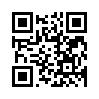 「表面處理技術論壇」，http://forum.tsfa.vip/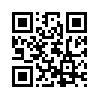 「公會新官網」，http://tsfa.vip/備註：108年以前的公會訊息，因網站所有權為「中華民國全國工業總會」，故無法轉換至新網站，煩請至舊網站查詢http://tsfa.industry.org.tw。